Вопросами к этому кроссворду будут загадки про цветы. 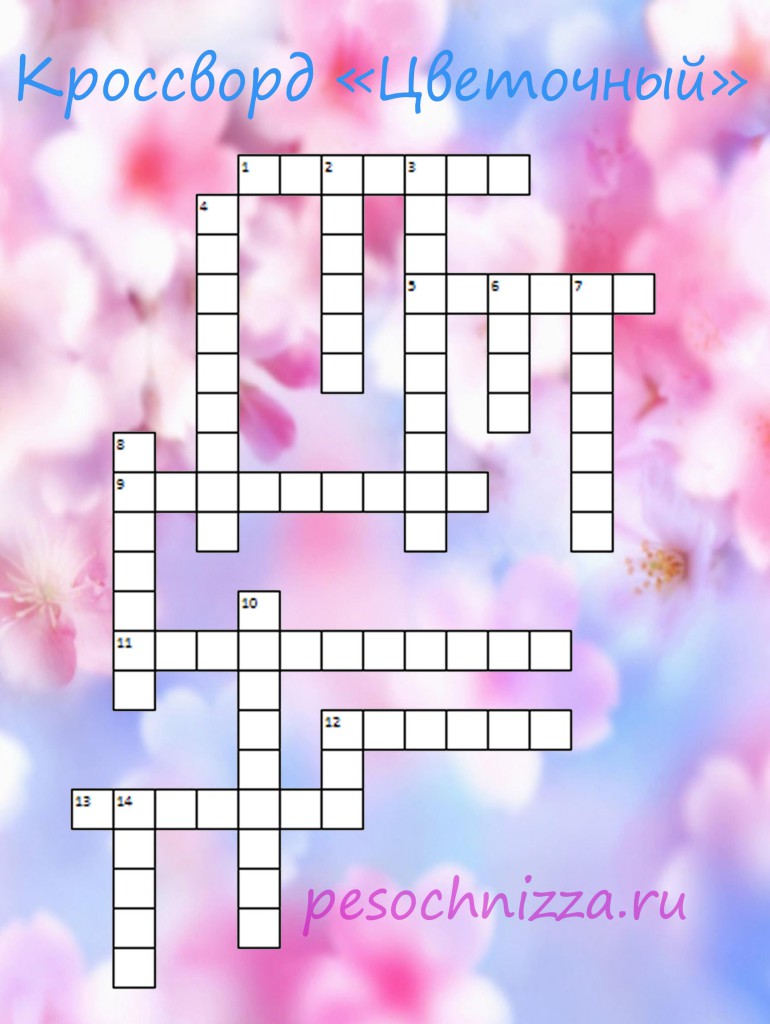 Вопросы к кроссворду - загадки про цветы:1) Из луковки вырос,
Но в пищу негож.
На яркий стаканчик
Цветок мой похож.   (тюльпан)2) Белые звоночки
У меня в садочке,
На зеленом стебельке
Прячутся в тенёчке.(ландыш)3) Пробивался сквозь снежок,
Удивительный росток.
Самый первый, самый нежный,
Самый бархатный цветок!(подснежник)4) Я похож на колосок,
Но вместо зернышек — цветок(Гладиолус)5) Пчелки летают вокруг и жужжат:
«Очень приятен цветов аромат,
Будем кружить над кустом целый день.
Ах! До чего же красива…(сирень)6) Хоть не зверь я и не птица,
Но сумею защититься!
Растопырю коготки -
Только тронь мои цветки!(роза)7) Есть у весеннего цветка
Приметы, чтоб не ошибиться:
Листочек — как у чеснока,
Корона — как у принца!(нарцыс)8) Шел я лугом по тропинке,
Видел солнце на травинке.
Но совсем не горячи
солнца белые лучи.(ромашка)9) Белым шариком пушистым
Я красуюсь в поле чистом.
Дунул лёгкий ветерок -
И остался стебелёк.(одуванчик)10) Удивительное солнце:
В этом солнце сто оконцев,
Из оконцев тех глядят
Сотни черненьких галчат.(подсолнух)11) То фиолетовый, то голубой,
Он на опушке встречался с тобой.
Названье ему очень звонкое дали,
Но только звенеть он умеет едва ли. (Колокольчик)12 (по вертикали)Из зеленого цыпленка,
Сплошь покрытого пушком,
Становлюсь я горделивым
Алым петушком!(Мак)12 (по горизонтали)Желтые, пушистые
Шарики душистые.
Их укроет от мороза
В своих веточках ...(Мимоза)13) Как зовут меня, скажи:
Часто прячусь я во ржи,
Скромный полевой цветок,
Синеглазый...(Василёк)14) А я похожа на звезду -
Названье так и переводится.
Я ближе к осени цвету,
Чтобы попасть в букеты к школьницам.(астра)
 